rld 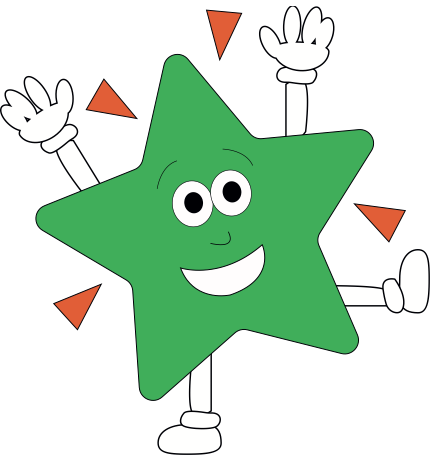 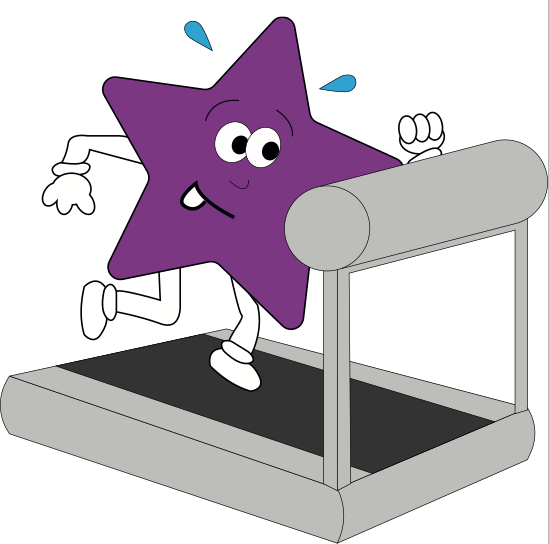 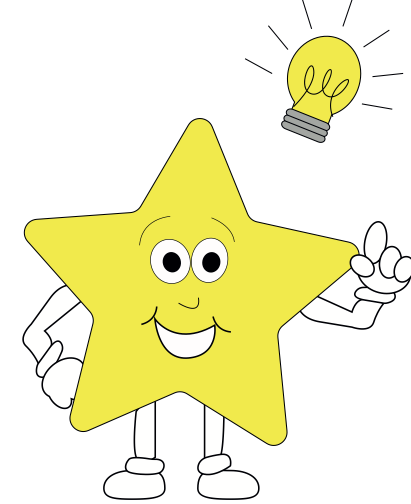 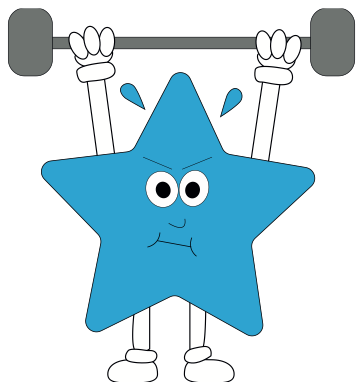 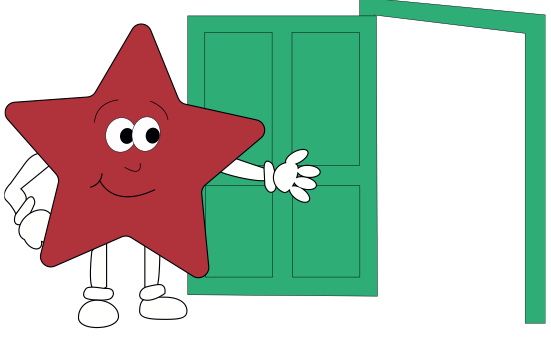 